Em atendimento as normas vigentes da Agência Nacional da Aviação Civil (ANAC) e do Operador de Aeródromo – Aeroportos Brasil Viracopos SA, solicitamos a Autorização de Trânsito Interno de Veículos - ATIV para o veículo abaixo relacionado.* Área de manobras é a parte do aeródromo utilizada para decolagem, pouso e táxi de aeronaves, excluindo-se o pátio de aeronaves. (De acordo com a NBR 8919 - ITEM4.2.1 (C) - Veículos de serviço na área de manobras de aeronaves - INTEIRAMENTE NA COR AMARELA).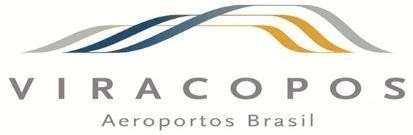 Tipo de DocumentoEspaço Reservado - ProtocoloREQUISIÇÃO DE AUTORIZAÇÃODE TRÂNSITO INTERNO DE VEÍCULOS -OrientaçõesTodos os campos são de preenchimento obrigatório. O formulário precisa ser impresso em uma única folha, frente e verso.Preencher, obrigatoriamente, no computador.Campinas,dedeEMPRESA SOLICITANTENome FantasiaRazão Social / ÓrgãoINFORMAÇÕES CADASTRAIS DO VEÍCULOINFORMAÇÕES CADASTRAIS DO VEÍCULOINFORMAÇÕES CADASTRAIS DO VEÍCULOINFORMAÇÕES CADASTRAIS DO VEÍCULOINFORMAÇÕES CADASTRAIS DO VEÍCULOINFORMAÇÕES CADASTRAIS DO VEÍCULOINFORMAÇÕES CADASTRAIS DO VEÍCULOINFORMAÇÕES CADASTRAIS DO VEÍCULOINFORMAÇÕES CADASTRAIS DO VEÍCULOINFORMAÇÕES CADASTRAIS DO VEÍCULOINFORMAÇÕES CADASTRAIS DO VEÍCULOINFORMAÇÕES CADASTRAIS DO VEÍCULOINFORMAÇÕES CADASTRAIS DO VEÍCULOINFORMAÇÕES CADASTRAIS DO VEÍCULOINFORMAÇÕES CADASTRAIS DO VEÍCULOINFORMAÇÕES CADASTRAIS DO VEÍCULOPlaca (Veículos)Placa (Veículos)Frota (Equipamentos e Veículos)Frota (Equipamentos e Veículos)Frota (Equipamentos e Veículos)Frota (Equipamentos e Veículos)Frota (Equipamentos e Veículos)AnoAnoAnoAcessa Área de Manobras (*)Acessa Área de Manobras (*)Acessa Área de Manobras (*)Acessa Área de Manobras (*)Acessa Área de Manobras (*)Acessa Área de Manobras (*)SIMSIMSIMNÃOMarca / Modelo / TipoMarca / Modelo / TipoMarca / Modelo / TipoMarca / Modelo / TipoCor (de acordo com CRLV)Cor (de acordo com CRLV)O veículo foi envelopado, alterando a cor original?O veículo foi envelopado, alterando a cor original?O veículo foi envelopado, alterando a cor original?O veículo foi envelopado, alterando a cor original?O veículo foi envelopado, alterando a cor original?O veículo foi envelopado, alterando a cor original?O veículo foi envelopado, alterando a cor original?O veículo foi envelopado, alterando a cor original?Se sim, qual a nova cor?Se sim, qual a nova cor?SIM	NÃOSIM	NÃOSIM	NÃOSIM	NÃOSIM	NÃOSIM	NÃOSIM	NÃOSIM	NÃONº. de Série / ChassiNº. de Série / ChassiNº. de Série / ChassiNº. de Série / ChassiNº. de Série / ChassiTraçãoTraçãoTraçãoTraçãoTraçãoTraçãoTraçãoTraçãoTraçãoTraçãoTraçãoMOTORIZADOMOTORIZADOMOTORIZADOMOTORIZADOMOTORIZADOMOTORIZADOREBOCÁVELREBOCÁVELREBOCÁVELREBOCÁVELREBOCÁVELDimensõesDimensõesDimensõesDimensõesDimensõesDimensõesDimensõesDimensõesDimensõesDimensõesDimensõesDimensõesDimensõesDimensõesDimensõesDimensõesALTURA:ALTURA:ALTURA:COMPRIMENTO:COMPRIMENTO:COMPRIMENTO:COMPRIMENTO:COMPRIMENTO:COMPRIMENTO:LARGURA:LARGURA:LARGURA:LARGURA:LARGURA:LARGURA:LARGURA:CombustívelCombustívelCombustívelCombustívelCombustívelCombustívelCombustívelCombustívelCombustívelCombustívelCombustívelCombustívelCombustívelCombustívelCombustívelCombustívelÁLCOOLGASOLINAGASOLINAGNVGNVDIESELDIESELDIESELDIESELFLEXFLEXFLEXFLEXOUTROOUTROOUTRODocumento(s) Apresentado(s)Documento(s) Apresentado(s)Documento(s) Apresentado(s)Documento(s) Apresentado(s)Documento(s) Apresentado(s)Documento(s) Apresentado(s)Documento(s) Apresentado(s)Documento(s) Apresentado(s)Documento(s) Apresentado(s)Documento(s) Apresentado(s)Documento(s) Apresentado(s)Documento(s) Apresentado(s)Documento(s) Apresentado(s)Documento(s) Apresentado(s)Documento(s) Apresentado(s)Documento(s) Apresentado(s)NOTA FISCALNOTA FISCALNOTA FISCALCRLVCRLVCRLVCRLVCRLVOUTROS. Especifique:OUTROS. Especifique:OUTROS. Especifique:OUTROS. Especifique:OUTROS. Especifique:OUTROS. Especifique:OUTROS. Especifique:OUTROS. Especifique:Portão de AcessoPortão de AcessoPortão de AcessoPortão de AcessoPortão de AcessoTipo de ServiçoTipo de ServiçoTipo de ServiçoTipo de ServiçoTipo de ServiçoTipo de ServiçoTipo de ServiçoTipo de ServiçoTipo de ServiçoTipo de ServiçoTipo de ServiçoMOTIVO DA SOLICITAÇÃO DA EMPRESA SOLICITANTEMOTIVO DA SOLICITAÇÃO DA EMPRESA SOLICITANTEEMISSÃOSUBSTITUIÇÃO DE VEÍCULO OU EQUIPAMENTOVeículo Substituído:RENOVAÇÃOSUBSTITUIÇÃO DE VEÍCULO OU EQUIPAMENTOVeículo Substituído:TROCA DE PLACA OU PTMSUBSTITUIÇÃO DE VEÍCULO OU EQUIPAMENTOVeículo Substituído:RELACRAÇÃO. Motivo:OUTROS. Especifique:TERMO DE RESPONSABILIDADE DA EMPRESA SOLICITANTETERMO DE RESPONSABILIDADE DA EMPRESA SOLICITANTETERMO DE RESPONSABILIDADE DA EMPRESA SOLICITANTEResponsabilizo-me: pelas informações supracitadas, documentações anexas de cunho obrigatório pela Agência Nacional da Aviação Civil (ANAC) e da Aeroportos Brasil Viracopos SA; por todos e quaisquer danos que nossos veículos vierem a causar a Aeroportos Brasil Viracopos SA e/ou terceiros na área do Aeroporto Internacional de Viracopos, inclusive praticados por pessoas físicas ou jurídicas a eles vinculados por prestação de serviços; em efetuar a reparação imediata à parte prejudicada e do acompanhamento; controle e manutenção preventiva do(s) veículo(s); pela utilização do veículo / equipamento de rampa nas áreas aeroportuárias, declarando estar em conformidade com a RBAC 107 da ANAC, Lei 9503 – C.T.B., Normas Registradas – NRB – ABNT – CB – 08 e legislação pertinente em vigor, sendo a EMPRESA SOLICITANTE responsável por danos causados ao veículo ou por ele a terceiros, quando no Aeroporto.Ainda, estamos cientes: de que é obrigatória a renovação da Autorização de Trânsito Interno de Veículos - ATIV com 30 (trinta) dias de antecedência ao seu vencimento e que será aplicada multa em caso de não devolução; e das responsabilidades decorrentes do uso da Autorização de Trânsito Interno de Veículos - ATIV e da devolução quando cessar a sua validade ou quando o veículo / equipamento de rampa for desativado da Empresa/Aeroporto, sob pena de arcar com as responsabilidades administrativasaeroportuárias, civis, criminais e os eventuais danos advindos da utilizaçãoindevida.Responsabilizo-me: pelas informações supracitadas, documentações anexas de cunho obrigatório pela Agência Nacional da Aviação Civil (ANAC) e da Aeroportos Brasil Viracopos SA; por todos e quaisquer danos que nossos veículos vierem a causar a Aeroportos Brasil Viracopos SA e/ou terceiros na área do Aeroporto Internacional de Viracopos, inclusive praticados por pessoas físicas ou jurídicas a eles vinculados por prestação de serviços; em efetuar a reparação imediata à parte prejudicada e do acompanhamento; controle e manutenção preventiva do(s) veículo(s); pela utilização do veículo / equipamento de rampa nas áreas aeroportuárias, declarando estar em conformidade com a RBAC 107 da ANAC, Lei 9503 – C.T.B., Normas Registradas – NRB – ABNT – CB – 08 e legislação pertinente em vigor, sendo a EMPRESA SOLICITANTE responsável por danos causados ao veículo ou por ele a terceiros, quando no Aeroporto.Ainda, estamos cientes: de que é obrigatória a renovação da Autorização de Trânsito Interno de Veículos - ATIV com 30 (trinta) dias de antecedência ao seu vencimento e que será aplicada multa em caso de não devolução; e das responsabilidades decorrentes do uso da Autorização de Trânsito Interno de Veículos - ATIV e da devolução quando cessar a sua validade ou quando o veículo / equipamento de rampa for desativado da Empresa/Aeroporto, sob pena de arcar com as responsabilidades administrativasaeroportuárias, civis, criminais e os eventuais danos advindos da utilizaçãoindevida.Responsabilizo-me: pelas informações supracitadas, documentações anexas de cunho obrigatório pela Agência Nacional da Aviação Civil (ANAC) e da Aeroportos Brasil Viracopos SA; por todos e quaisquer danos que nossos veículos vierem a causar a Aeroportos Brasil Viracopos SA e/ou terceiros na área do Aeroporto Internacional de Viracopos, inclusive praticados por pessoas físicas ou jurídicas a eles vinculados por prestação de serviços; em efetuar a reparação imediata à parte prejudicada e do acompanhamento; controle e manutenção preventiva do(s) veículo(s); pela utilização do veículo / equipamento de rampa nas áreas aeroportuárias, declarando estar em conformidade com a RBAC 107 da ANAC, Lei 9503 – C.T.B., Normas Registradas – NRB – ABNT – CB – 08 e legislação pertinente em vigor, sendo a EMPRESA SOLICITANTE responsável por danos causados ao veículo ou por ele a terceiros, quando no Aeroporto.Ainda, estamos cientes: de que é obrigatória a renovação da Autorização de Trânsito Interno de Veículos - ATIV com 30 (trinta) dias de antecedência ao seu vencimento e que será aplicada multa em caso de não devolução; e das responsabilidades decorrentes do uso da Autorização de Trânsito Interno de Veículos - ATIV e da devolução quando cessar a sua validade ou quando o veículo / equipamento de rampa for desativado da Empresa/Aeroporto, sob pena de arcar com as responsabilidades administrativasaeroportuárias, civis, criminais e os eventuais danos advindos da utilizaçãoindevida.Nome Completo do Representante ResponsávelNome Completo do Representante ResponsávelCarimbo / AssinaturaFunçãoTelefoneCodificação / RevisãoTipo de DocumentoÚltima AtualizaçãoNº da PáginaREG-SEG-206 / 06REQUISIÇÃO DE AUTORIZAÇÃO DE TRÂNSITO INTERNO DE VEÍCULOS - ATIV23/09/2021Pág. 1 de 2Tipo de DocumentoTipo de DocumentoTipo de DocumentoTipo de DocumentoTipo de DocumentoTipo de DocumentoTipo de DocumentoTipo de DocumentoTipo de DocumentoTipo de DocumentoTipo de DocumentoTipo de DocumentoTipo de DocumentoTipo de DocumentoTipo de DocumentoTipo de DocumentoTipo de DocumentoTipo de DocumentoTipo de DocumentoTipo de DocumentoTipo de DocumentoTipo de DocumentoTipo de DocumentoREQUISIÇÃO DE AUTORIZAÇÃODE TRÂNSITO INTERNO DE VEÍCULOS -REQUISIÇÃO DE AUTORIZAÇÃODE TRÂNSITO INTERNO DE VEÍCULOS -REQUISIÇÃO DE AUTORIZAÇÃODE TRÂNSITO INTERNO DE VEÍCULOS -REQUISIÇÃO DE AUTORIZAÇÃODE TRÂNSITO INTERNO DE VEÍCULOS -REQUISIÇÃO DE AUTORIZAÇÃODE TRÂNSITO INTERNO DE VEÍCULOS -REQUISIÇÃO DE AUTORIZAÇÃODE TRÂNSITO INTERNO DE VEÍCULOS -REQUISIÇÃO DE AUTORIZAÇÃODE TRÂNSITO INTERNO DE VEÍCULOS -REQUISIÇÃO DE AUTORIZAÇÃODE TRÂNSITO INTERNO DE VEÍCULOS -REQUISIÇÃO DE AUTORIZAÇÃODE TRÂNSITO INTERNO DE VEÍCULOS -REQUISIÇÃO DE AUTORIZAÇÃODE TRÂNSITO INTERNO DE VEÍCULOS -REQUISIÇÃO DE AUTORIZAÇÃODE TRÂNSITO INTERNO DE VEÍCULOS -REQUISIÇÃO DE AUTORIZAÇÃODE TRÂNSITO INTERNO DE VEÍCULOS -REQUISIÇÃO DE AUTORIZAÇÃODE TRÂNSITO INTERNO DE VEÍCULOS -REQUISIÇÃO DE AUTORIZAÇÃODE TRÂNSITO INTERNO DE VEÍCULOS -REQUISIÇÃO DE AUTORIZAÇÃODE TRÂNSITO INTERNO DE VEÍCULOS -REQUISIÇÃO DE AUTORIZAÇÃODE TRÂNSITO INTERNO DE VEÍCULOS -REQUISIÇÃO DE AUTORIZAÇÃODE TRÂNSITO INTERNO DE VEÍCULOS -REQUISIÇÃO DE AUTORIZAÇÃODE TRÂNSITO INTERNO DE VEÍCULOS -REQUISIÇÃO DE AUTORIZAÇÃODE TRÂNSITO INTERNO DE VEÍCULOS -REQUISIÇÃO DE AUTORIZAÇÃODE TRÂNSITO INTERNO DE VEÍCULOS -REQUISIÇÃO DE AUTORIZAÇÃODE TRÂNSITO INTERNO DE VEÍCULOS -REQUISIÇÃO DE AUTORIZAÇÃODE TRÂNSITO INTERNO DE VEÍCULOS -REQUISIÇÃO DE AUTORIZAÇÃODE TRÂNSITO INTERNO DE VEÍCULOS -OrientaçõesOrientaçõesOrientaçõesOrientaçõesOrientaçõesOrientaçõesOrientaçõesOrientaçõesOrientaçõesOrientaçõesOrientaçõesOrientaçõesOrientaçõesOrientaçõesOrientaçõesOrientaçõesOrientaçõesOrientaçõesOrientaçõesOrientaçõesOrientaçõesOrientaçõesOrientaçõesO formulário precisa ser impresso em uma única folha, frente e verso.O formulário precisa ser impresso em uma única folha, frente e verso.O formulário precisa ser impresso em uma única folha, frente e verso.O formulário precisa ser impresso em uma única folha, frente e verso.O formulário precisa ser impresso em uma única folha, frente e verso.O formulário precisa ser impresso em uma única folha, frente e verso.O formulário precisa ser impresso em uma única folha, frente e verso.O formulário precisa ser impresso em uma única folha, frente e verso.O formulário precisa ser impresso em uma única folha, frente e verso.O formulário precisa ser impresso em uma única folha, frente e verso.O formulário precisa ser impresso em uma única folha, frente e verso.O formulário precisa ser impresso em uma única folha, frente e verso.O formulário precisa ser impresso em uma única folha, frente e verso.O formulário precisa ser impresso em uma única folha, frente e verso.O formulário precisa ser impresso em uma única folha, frente e verso.O formulário precisa ser impresso em uma única folha, frente e verso.O formulário precisa ser impresso em uma única folha, frente e verso.O formulário precisa ser impresso em uma única folha, frente e verso.O formulário precisa ser impresso em uma única folha, frente e verso.O formulário precisa ser impresso em uma única folha, frente e verso.O formulário precisa ser impresso em uma única folha, frente e verso.O formulário precisa ser impresso em uma única folha, frente e verso.O formulário precisa ser impresso em uma única folha, frente e verso.CATEGORIA HABILITAÇÃOCATEGORIA HABILITAÇÃOCATEGORIA HABILITAÇÃOCATEGORIA HABILITAÇÃOCATEGORIA HABILITAÇÃOCATEGORIA HABILITAÇÃOCATEGORIA HABILITAÇÃOCATEGORIA HABILITAÇÃOCATEGORIA HABILITAÇÃOCATEGORIA HABILITAÇÃOCATEGORIA HABILITAÇÃOCATEGORIA HABILITAÇÃOCATEGORIA HABILITAÇÃOCATEGORIA HABILITAÇÃOCATEGORIA HABILITAÇÃOCATEGORIA HABILITAÇÃOCATEGORIA HABILITAÇÃOCATEGORIA HABILITAÇÃOCATEGORIA HABILITAÇÃOCATEGORIA HABILITAÇÃOCATEGORIA HABILITAÇÃOCATEGORIA HABILITAÇÃOCATEGORIA HABILITAÇÃOCATEGORIA HABILITAÇÃOCATEGORIA HABILITAÇÃOCATEGORIA HABILITAÇÃOCATEGORIA HABILITAÇÃOCATEGORIA HABILITAÇÃOCATEGORIA HABILITAÇÃOCATEGORIA HABILITAÇÃOCATEGORIA HABILITAÇÃOCATEGORIA HABILITAÇÃOBBBBBBBBBBCCCCCCCDDDDDDDDEEEEEEE      VISTORIA - PREENCHIMENTO E USO EXCLUSIVO PELA AEROPORTOS BRASIL VIRACOPOS         VISTORIA - PREENCHIMENTO E USO EXCLUSIVO PELA AEROPORTOS BRASIL VIRACOPOS         VISTORIA - PREENCHIMENTO E USO EXCLUSIVO PELA AEROPORTOS BRASIL VIRACOPOS         VISTORIA - PREENCHIMENTO E USO EXCLUSIVO PELA AEROPORTOS BRASIL VIRACOPOS         VISTORIA - PREENCHIMENTO E USO EXCLUSIVO PELA AEROPORTOS BRASIL VIRACOPOS         VISTORIA - PREENCHIMENTO E USO EXCLUSIVO PELA AEROPORTOS BRASIL VIRACOPOS         VISTORIA - PREENCHIMENTO E USO EXCLUSIVO PELA AEROPORTOS BRASIL VIRACOPOS         VISTORIA - PREENCHIMENTO E USO EXCLUSIVO PELA AEROPORTOS BRASIL VIRACOPOS         VISTORIA - PREENCHIMENTO E USO EXCLUSIVO PELA AEROPORTOS BRASIL VIRACOPOS         VISTORIA - PREENCHIMENTO E USO EXCLUSIVO PELA AEROPORTOS BRASIL VIRACOPOS         VISTORIA - PREENCHIMENTO E USO EXCLUSIVO PELA AEROPORTOS BRASIL VIRACOPOS         VISTORIA - PREENCHIMENTO E USO EXCLUSIVO PELA AEROPORTOS BRASIL VIRACOPOS         VISTORIA - PREENCHIMENTO E USO EXCLUSIVO PELA AEROPORTOS BRASIL VIRACOPOS         VISTORIA - PREENCHIMENTO E USO EXCLUSIVO PELA AEROPORTOS BRASIL VIRACOPOS         VISTORIA - PREENCHIMENTO E USO EXCLUSIVO PELA AEROPORTOS BRASIL VIRACOPOS         VISTORIA - PREENCHIMENTO E USO EXCLUSIVO PELA AEROPORTOS BRASIL VIRACOPOS         VISTORIA - PREENCHIMENTO E USO EXCLUSIVO PELA AEROPORTOS BRASIL VIRACOPOS         VISTORIA - PREENCHIMENTO E USO EXCLUSIVO PELA AEROPORTOS BRASIL VIRACOPOS         VISTORIA - PREENCHIMENTO E USO EXCLUSIVO PELA AEROPORTOS BRASIL VIRACOPOS         VISTORIA - PREENCHIMENTO E USO EXCLUSIVO PELA AEROPORTOS BRASIL VIRACOPOS         VISTORIA - PREENCHIMENTO E USO EXCLUSIVO PELA AEROPORTOS BRASIL VIRACOPOS         VISTORIA - PREENCHIMENTO E USO EXCLUSIVO PELA AEROPORTOS BRASIL VIRACOPOS         VISTORIA - PREENCHIMENTO E USO EXCLUSIVO PELA AEROPORTOS BRASIL VIRACOPOS         VISTORIA - PREENCHIMENTO E USO EXCLUSIVO PELA AEROPORTOS BRASIL VIRACOPOS         VISTORIA - PREENCHIMENTO E USO EXCLUSIVO PELA AEROPORTOS BRASIL VIRACOPOS         VISTORIA - PREENCHIMENTO E USO EXCLUSIVO PELA AEROPORTOS BRASIL VIRACOPOS         VISTORIA - PREENCHIMENTO E USO EXCLUSIVO PELA AEROPORTOS BRASIL VIRACOPOS         VISTORIA - PREENCHIMENTO E USO EXCLUSIVO PELA AEROPORTOS BRASIL VIRACOPOS         VISTORIA - PREENCHIMENTO E USO EXCLUSIVO PELA AEROPORTOS BRASIL VIRACOPOS         VISTORIA - PREENCHIMENTO E USO EXCLUSIVO PELA AEROPORTOS BRASIL VIRACOPOS         VISTORIA - PREENCHIMENTO E USO EXCLUSIVO PELA AEROPORTOS BRASIL VIRACOPOS         VISTORIA - PREENCHIMENTO E USO EXCLUSIVO PELA AEROPORTOS BRASIL VIRACOPOS   01	-	PINTURA (COR *)01	-	PINTURA (COR *)01	-	PINTURA (COR *)01	-	PINTURA (COR *)01	-	PINTURA (COR *)01	-	PINTURA (COR *)01	-	PINTURA (COR *)01	-	PINTURA (COR *)01	-	PINTURA (COR *)01	-	PINTURA (COR *)01	-	PINTURA (COR *)01	-	PINTURA (COR *)01	-	PINTURA (COR *)01	-	PINTURA (COR *)01	-	PINTURA (COR *)01	-	PINTURA (COR *)01	-	PINTURA (COR *)15	-	PARA-CHOQUE15	-	PARA-CHOQUE15	-	PARA-CHOQUE15	-	PARA-CHOQUE15	-	PARA-CHOQUE15	-	PARA-CHOQUE15	-	PARA-CHOQUE15	-	PARA-CHOQUE15	-	PARA-CHOQUE15	-	PARA-CHOQUE15	-	PARA-CHOQUE15	-	PARA-CHOQUE15	-	PARA-CHOQUE15	-	PARA-CHOQUE15	-	PARA-CHOQUE02	-	IDENTIFICAÇÃO / LOGOTIPO02	-	IDENTIFICAÇÃO / LOGOTIPO02	-	IDENTIFICAÇÃO / LOGOTIPO02	-	IDENTIFICAÇÃO / LOGOTIPO02	-	IDENTIFICAÇÃO / LOGOTIPO02	-	IDENTIFICAÇÃO / LOGOTIPO02	-	IDENTIFICAÇÃO / LOGOTIPO02	-	IDENTIFICAÇÃO / LOGOTIPO02	-	IDENTIFICAÇÃO / LOGOTIPO02	-	IDENTIFICAÇÃO / LOGOTIPO02	-	IDENTIFICAÇÃO / LOGOTIPO02	-	IDENTIFICAÇÃO / LOGOTIPO02	-	IDENTIFICAÇÃO / LOGOTIPO02	-	IDENTIFICAÇÃO / LOGOTIPO02	-	IDENTIFICAÇÃO / LOGOTIPO02	-	IDENTIFICAÇÃO / LOGOTIPO02	-	IDENTIFICAÇÃO / LOGOTIPO16	-	VAZAMENTO16	-	VAZAMENTO16	-	VAZAMENTO16	-	VAZAMENTO16	-	VAZAMENTO16	-	VAZAMENTO16	-	VAZAMENTO16	-	VAZAMENTO16	-	VAZAMENTO16	-	VAZAMENTO16	-	VAZAMENTO16	-	VAZAMENTO16	-	VAZAMENTO16	-	VAZAMENTO16	-	VAZAMENTO03	-	EMISSÃO DE POLUENTES03	-	EMISSÃO DE POLUENTES03	-	EMISSÃO DE POLUENTES03	-	EMISSÃO DE POLUENTES03	-	EMISSÃO DE POLUENTES03	-	EMISSÃO DE POLUENTES03	-	EMISSÃO DE POLUENTES03	-	EMISSÃO DE POLUENTES03	-	EMISSÃO DE POLUENTES03	-	EMISSÃO DE POLUENTES03	-	EMISSÃO DE POLUENTES03	-	EMISSÃO DE POLUENTES03	-	EMISSÃO DE POLUENTES03	-	EMISSÃO DE POLUENTES03	-	EMISSÃO DE POLUENTES03	-	EMISSÃO DE POLUENTES03	-	EMISSÃO DE POLUENTES17	-	REVESTIMENTO17	-	REVESTIMENTO17	-	REVESTIMENTO17	-	REVESTIMENTO17	-	REVESTIMENTO17	-	REVESTIMENTO17	-	REVESTIMENTO17	-	REVESTIMENTO17	-	REVESTIMENTO17	-	REVESTIMENTO17	-	REVESTIMENTO17	-	REVESTIMENTO17	-	REVESTIMENTO17	-	REVESTIMENTO17	-	REVESTIMENTO04	-	FREIOS (SERVIÇO / ESTACIONAMENTO)04	-	FREIOS (SERVIÇO / ESTACIONAMENTO)04	-	FREIOS (SERVIÇO / ESTACIONAMENTO)04	-	FREIOS (SERVIÇO / ESTACIONAMENTO)04	-	FREIOS (SERVIÇO / ESTACIONAMENTO)04	-	FREIOS (SERVIÇO / ESTACIONAMENTO)04	-	FREIOS (SERVIÇO / ESTACIONAMENTO)04	-	FREIOS (SERVIÇO / ESTACIONAMENTO)04	-	FREIOS (SERVIÇO / ESTACIONAMENTO)04	-	FREIOS (SERVIÇO / ESTACIONAMENTO)04	-	FREIOS (SERVIÇO / ESTACIONAMENTO)04	-	FREIOS (SERVIÇO / ESTACIONAMENTO)04	-	FREIOS (SERVIÇO / ESTACIONAMENTO)04	-	FREIOS (SERVIÇO / ESTACIONAMENTO)04	-	FREIOS (SERVIÇO / ESTACIONAMENTO)04	-	FREIOS (SERVIÇO / ESTACIONAMENTO)04	-	FREIOS (SERVIÇO / ESTACIONAMENTO)18	-	LIMPADOR DE PARA-BRISA / PARA-BRISA18	-	LIMPADOR DE PARA-BRISA / PARA-BRISA18	-	LIMPADOR DE PARA-BRISA / PARA-BRISA18	-	LIMPADOR DE PARA-BRISA / PARA-BRISA18	-	LIMPADOR DE PARA-BRISA / PARA-BRISA18	-	LIMPADOR DE PARA-BRISA / PARA-BRISA18	-	LIMPADOR DE PARA-BRISA / PARA-BRISA18	-	LIMPADOR DE PARA-BRISA / PARA-BRISA18	-	LIMPADOR DE PARA-BRISA / PARA-BRISA18	-	LIMPADOR DE PARA-BRISA / PARA-BRISA18	-	LIMPADOR DE PARA-BRISA / PARA-BRISA18	-	LIMPADOR DE PARA-BRISA / PARA-BRISA18	-	LIMPADOR DE PARA-BRISA / PARA-BRISA18	-	LIMPADOR DE PARA-BRISA / PARA-BRISA18	-	LIMPADOR DE PARA-BRISA / PARA-BRISA05	-	LUZES INDICADORAS DE DIREÇÃO05	-	LUZES INDICADORAS DE DIREÇÃO05	-	LUZES INDICADORAS DE DIREÇÃO05	-	LUZES INDICADORAS DE DIREÇÃO05	-	LUZES INDICADORAS DE DIREÇÃO05	-	LUZES INDICADORAS DE DIREÇÃO05	-	LUZES INDICADORAS DE DIREÇÃO05	-	LUZES INDICADORAS DE DIREÇÃO05	-	LUZES INDICADORAS DE DIREÇÃO05	-	LUZES INDICADORAS DE DIREÇÃO05	-	LUZES INDICADORAS DE DIREÇÃO05	-	LUZES INDICADORAS DE DIREÇÃO05	-	LUZES INDICADORAS DE DIREÇÃO05	-	LUZES INDICADORAS DE DIREÇÃO05	-	LUZES INDICADORAS DE DIREÇÃO05	-	LUZES INDICADORAS DE DIREÇÃO05	-	LUZES INDICADORAS DE DIREÇÃO19	-	LUZ DE FREIO19	-	LUZ DE FREIO19	-	LUZ DE FREIO19	-	LUZ DE FREIO19	-	LUZ DE FREIO19	-	LUZ DE FREIO19	-	LUZ DE FREIO19	-	LUZ DE FREIO19	-	LUZ DE FREIO19	-	LUZ DE FREIO19	-	LUZ DE FREIO19	-	LUZ DE FREIO19	-	LUZ DE FREIO19	-	LUZ DE FREIO19	-	LUZ DE FREIO06	-	LUZ DE RÉ06	-	LUZ DE RÉ06	-	LUZ DE RÉ06	-	LUZ DE RÉ06	-	LUZ DE RÉ06	-	LUZ DE RÉ06	-	LUZ DE RÉ06	-	LUZ DE RÉ06	-	LUZ DE RÉ06	-	LUZ DE RÉ06	-	LUZ DE RÉ06	-	LUZ DE RÉ06	-	LUZ DE RÉ06	-	LUZ DE RÉ06	-	LUZ DE RÉ06	-	LUZ DE RÉ06	-	LUZ DE RÉ20	-	FAROL (ALTO / BAIXO)20	-	FAROL (ALTO / BAIXO)20	-	FAROL (ALTO / BAIXO)20	-	FAROL (ALTO / BAIXO)20	-	FAROL (ALTO / BAIXO)20	-	FAROL (ALTO / BAIXO)20	-	FAROL (ALTO / BAIXO)20	-	FAROL (ALTO / BAIXO)20	-	FAROL (ALTO / BAIXO)20	-	FAROL (ALTO / BAIXO)20	-	FAROL (ALTO / BAIXO)20	-	FAROL (ALTO / BAIXO)20	-	FAROL (ALTO / BAIXO)20	-	FAROL (ALTO / BAIXO)20	-	FAROL (ALTO / BAIXO)07	-	BUZINA07	-	BUZINA07	-	BUZINA07	-	BUZINA07	-	BUZINA07	-	BUZINA07	-	BUZINA07	-	BUZINA07	-	BUZINA07	-	BUZINA07	-	BUZINA07	-	BUZINA07	-	BUZINA07	-	BUZINA07	-	BUZINA07	-	BUZINA07	-	BUZINA21	-	LANTERNA21	-	LANTERNA21	-	LANTERNA21	-	LANTERNA21	-	LANTERNA21	-	LANTERNA21	-	LANTERNA21	-	LANTERNA21	-	LANTERNA21	-	LANTERNA21	-	LANTERNA21	-	LANTERNA21	-	LANTERNA21	-	LANTERNA21	-	LANTERNA08	-	INTERMITENTE08	-	INTERMITENTE08	-	INTERMITENTE08	-	INTERMITENTE08	-	INTERMITENTE08	-	INTERMITENTE08	-	INTERMITENTE08	-	INTERMITENTE08	-	INTERMITENTE08	-	INTERMITENTE08	-	INTERMITENTE08	-	INTERMITENTE08	-	INTERMITENTE08	-	INTERMITENTE08	-	INTERMITENTE08	-	INTERMITENTE08	-	INTERMITENTE22	-	PNEUS / ESTEPE22	-	PNEUS / ESTEPE22	-	PNEUS / ESTEPE22	-	PNEUS / ESTEPE22	-	PNEUS / ESTEPE22	-	PNEUS / ESTEPE22	-	PNEUS / ESTEPE22	-	PNEUS / ESTEPE22	-	PNEUS / ESTEPE22	-	PNEUS / ESTEPE22	-	PNEUS / ESTEPE22	-	PNEUS / ESTEPE22	-	PNEUS / ESTEPE22	-	PNEUS / ESTEPE22	-	PNEUS / ESTEPE09	-	PISCA-ALERTA09	-	PISCA-ALERTA09	-	PISCA-ALERTA09	-	PISCA-ALERTA09	-	PISCA-ALERTA09	-	PISCA-ALERTA09	-	PISCA-ALERTA09	-	PISCA-ALERTA09	-	PISCA-ALERTA09	-	PISCA-ALERTA09	-	PISCA-ALERTA09	-	PISCA-ALERTA09	-	PISCA-ALERTA09	-	PISCA-ALERTA09	-	PISCA-ALERTA09	-	PISCA-ALERTA09	-	PISCA-ALERTA23	-	VOLANTE23	-	VOLANTE23	-	VOLANTE23	-	VOLANTE23	-	VOLANTE23	-	VOLANTE23	-	VOLANTE23	-	VOLANTE23	-	VOLANTE23	-	VOLANTE23	-	VOLANTE23	-	VOLANTE23	-	VOLANTE23	-	VOLANTE23	-	VOLANTE10	-	TRIÂNGULO / CONE10	-	TRIÂNGULO / CONE10	-	TRIÂNGULO / CONE10	-	TRIÂNGULO / CONE10	-	TRIÂNGULO / CONE10	-	TRIÂNGULO / CONE10	-	TRIÂNGULO / CONE10	-	TRIÂNGULO / CONE10	-	TRIÂNGULO / CONE10	-	TRIÂNGULO / CONE10	-	TRIÂNGULO / CONE10	-	TRIÂNGULO / CONE10	-	TRIÂNGULO / CONE10	-	TRIÂNGULO / CONE10	-	TRIÂNGULO / CONE10	-	TRIÂNGULO / CONE10	-	TRIÂNGULO / CONE24	-	MACACO24	-	MACACO24	-	MACACO24	-	MACACO24	-	MACACO24	-	MACACO24	-	MACACO24	-	MACACO24	-	MACACO24	-	MACACO24	-	MACACO24	-	MACACO24	-	MACACO24	-	MACACO24	-	MACACO11	-	ENGATE11	-	ENGATE11	-	ENGATE11	-	ENGATE11	-	ENGATE11	-	ENGATE11	-	ENGATE11	-	ENGATE11	-	ENGATE11	-	ENGATE11	-	ENGATE11	-	ENGATE11	-	ENGATE11	-	ENGATE11	-	ENGATE11	-	ENGATE11	-	ENGATE25	-	CINTO DE SEGURANÇA25	-	CINTO DE SEGURANÇA25	-	CINTO DE SEGURANÇA25	-	CINTO DE SEGURANÇA25	-	CINTO DE SEGURANÇA25	-	CINTO DE SEGURANÇA25	-	CINTO DE SEGURANÇA25	-	CINTO DE SEGURANÇA25	-	CINTO DE SEGURANÇA25	-	CINTO DE SEGURANÇA25	-	CINTO DE SEGURANÇA25	-	CINTO DE SEGURANÇA25	-	CINTO DE SEGURANÇA25	-	CINTO DE SEGURANÇA25	-	CINTO DE SEGURANÇA12	-	EXTINTOR Tipo ABC (**)12	-	EXTINTOR Tipo ABC (**)12	-	EXTINTOR Tipo ABC (**)12	-	EXTINTOR Tipo ABC (**)12	-	EXTINTOR Tipo ABC (**)12	-	EXTINTOR Tipo ABC (**)12	-	EXTINTOR Tipo ABC (**)12	-	EXTINTOR Tipo ABC (**)12	-	EXTINTOR Tipo ABC (**)12	-	EXTINTOR Tipo ABC (**)12	-	EXTINTOR Tipo ABC (**)12	-	EXTINTOR Tipo ABC (**)12	-	EXTINTOR Tipo ABC (**)12	-	EXTINTOR Tipo ABC (**)12	-	EXTINTOR Tipo ABC (**)12	-	EXTINTOR Tipo ABC (**)12	-	EXTINTOR Tipo ABC (**)26	-	VELOCÍMETRO26	-	VELOCÍMETRO26	-	VELOCÍMETRO26	-	VELOCÍMETRO26	-	VELOCÍMETRO26	-	VELOCÍMETRO26	-	VELOCÍMETRO26	-	VELOCÍMETRO26	-	VELOCÍMETRO26	-	VELOCÍMETRO26	-	VELOCÍMETRO26	-	VELOCÍMETRO26	-	VELOCÍMETRO26	-	VELOCÍMETRO26	-	VELOCÍMETRO13	-	CHAVE DE RODA13	-	CHAVE DE RODA13	-	CHAVE DE RODA13	-	CHAVE DE RODA13	-	CHAVE DE RODA13	-	CHAVE DE RODA13	-	CHAVE DE RODA13	-	CHAVE DE RODA13	-	CHAVE DE RODA13	-	CHAVE DE RODA13	-	CHAVE DE RODA13	-	CHAVE DE RODA13	-	CHAVE DE RODA13	-	CHAVE DE RODA13	-	CHAVE DE RODA13	-	CHAVE DE RODA13	-	CHAVE DE RODA27	-	FUNILARIA27	-	FUNILARIA27	-	FUNILARIA27	-	FUNILARIA27	-	FUNILARIA27	-	FUNILARIA27	-	FUNILARIA27	-	FUNILARIA27	-	FUNILARIA27	-	FUNILARIA27	-	FUNILARIA27	-	FUNILARIA27	-	FUNILARIA27	-	FUNILARIA27	-	FUNILARIA14	-	PISOS / PEDAIS (ANTI-DERRAPANTE)14	-	PISOS / PEDAIS (ANTI-DERRAPANTE)14	-	PISOS / PEDAIS (ANTI-DERRAPANTE)14	-	PISOS / PEDAIS (ANTI-DERRAPANTE)14	-	PISOS / PEDAIS (ANTI-DERRAPANTE)14	-	PISOS / PEDAIS (ANTI-DERRAPANTE)14	-	PISOS / PEDAIS (ANTI-DERRAPANTE)14	-	PISOS / PEDAIS (ANTI-DERRAPANTE)14	-	PISOS / PEDAIS (ANTI-DERRAPANTE)14	-	PISOS / PEDAIS (ANTI-DERRAPANTE)14	-	PISOS / PEDAIS (ANTI-DERRAPANTE)14	-	PISOS / PEDAIS (ANTI-DERRAPANTE)14	-	PISOS / PEDAIS (ANTI-DERRAPANTE)14	-	PISOS / PEDAIS (ANTI-DERRAPANTE)14	-	PISOS / PEDAIS (ANTI-DERRAPANTE)14	-	PISOS / PEDAIS (ANTI-DERRAPANTE)14	-	PISOS / PEDAIS (ANTI-DERRAPANTE)28	-	OUTROS (Informar em Observações)28	-	OUTROS (Informar em Observações)28	-	OUTROS (Informar em Observações)28	-	OUTROS (Informar em Observações)28	-	OUTROS (Informar em Observações)28	-	OUTROS (Informar em Observações)28	-	OUTROS (Informar em Observações)28	-	OUTROS (Informar em Observações)28	-	OUTROS (Informar em Observações)28	-	OUTROS (Informar em Observações)28	-	OUTROS (Informar em Observações)28	-	OUTROS (Informar em Observações)28	-	OUTROS (Informar em Observações)28	-	OUTROS (Informar em Observações)28	-	OUTROS (Informar em Observações)* NBR 8919 - ITEM 4.2.1 (C) - Veículos de serviço na área de manobras de aeronaves - INTEIRAMENTE NA COR AMARELA.** RESOLUÇÃO N° 556, DE 17/2015 – CONTRAN – É obrigatório o uso do extintor de incêndio para caminhão, caminhão-trator, micro-ônibus, ônibus, veículos destinados ao transporte de produtos inflamáveis, líquidos, gasosos e para todo veículo utilizado no transporte coletivo de passageiros.* NBR 8919 - ITEM 4.2.1 (C) - Veículos de serviço na área de manobras de aeronaves - INTEIRAMENTE NA COR AMARELA.** RESOLUÇÃO N° 556, DE 17/2015 – CONTRAN – É obrigatório o uso do extintor de incêndio para caminhão, caminhão-trator, micro-ônibus, ônibus, veículos destinados ao transporte de produtos inflamáveis, líquidos, gasosos e para todo veículo utilizado no transporte coletivo de passageiros.* NBR 8919 - ITEM 4.2.1 (C) - Veículos de serviço na área de manobras de aeronaves - INTEIRAMENTE NA COR AMARELA.** RESOLUÇÃO N° 556, DE 17/2015 – CONTRAN – É obrigatório o uso do extintor de incêndio para caminhão, caminhão-trator, micro-ônibus, ônibus, veículos destinados ao transporte de produtos inflamáveis, líquidos, gasosos e para todo veículo utilizado no transporte coletivo de passageiros.* NBR 8919 - ITEM 4.2.1 (C) - Veículos de serviço na área de manobras de aeronaves - INTEIRAMENTE NA COR AMARELA.** RESOLUÇÃO N° 556, DE 17/2015 – CONTRAN – É obrigatório o uso do extintor de incêndio para caminhão, caminhão-trator, micro-ônibus, ônibus, veículos destinados ao transporte de produtos inflamáveis, líquidos, gasosos e para todo veículo utilizado no transporte coletivo de passageiros.* NBR 8919 - ITEM 4.2.1 (C) - Veículos de serviço na área de manobras de aeronaves - INTEIRAMENTE NA COR AMARELA.** RESOLUÇÃO N° 556, DE 17/2015 – CONTRAN – É obrigatório o uso do extintor de incêndio para caminhão, caminhão-trator, micro-ônibus, ônibus, veículos destinados ao transporte de produtos inflamáveis, líquidos, gasosos e para todo veículo utilizado no transporte coletivo de passageiros.* NBR 8919 - ITEM 4.2.1 (C) - Veículos de serviço na área de manobras de aeronaves - INTEIRAMENTE NA COR AMARELA.** RESOLUÇÃO N° 556, DE 17/2015 – CONTRAN – É obrigatório o uso do extintor de incêndio para caminhão, caminhão-trator, micro-ônibus, ônibus, veículos destinados ao transporte de produtos inflamáveis, líquidos, gasosos e para todo veículo utilizado no transporte coletivo de passageiros.* NBR 8919 - ITEM 4.2.1 (C) - Veículos de serviço na área de manobras de aeronaves - INTEIRAMENTE NA COR AMARELA.** RESOLUÇÃO N° 556, DE 17/2015 – CONTRAN – É obrigatório o uso do extintor de incêndio para caminhão, caminhão-trator, micro-ônibus, ônibus, veículos destinados ao transporte de produtos inflamáveis, líquidos, gasosos e para todo veículo utilizado no transporte coletivo de passageiros.* NBR 8919 - ITEM 4.2.1 (C) - Veículos de serviço na área de manobras de aeronaves - INTEIRAMENTE NA COR AMARELA.** RESOLUÇÃO N° 556, DE 17/2015 – CONTRAN – É obrigatório o uso do extintor de incêndio para caminhão, caminhão-trator, micro-ônibus, ônibus, veículos destinados ao transporte de produtos inflamáveis, líquidos, gasosos e para todo veículo utilizado no transporte coletivo de passageiros.* NBR 8919 - ITEM 4.2.1 (C) - Veículos de serviço na área de manobras de aeronaves - INTEIRAMENTE NA COR AMARELA.** RESOLUÇÃO N° 556, DE 17/2015 – CONTRAN – É obrigatório o uso do extintor de incêndio para caminhão, caminhão-trator, micro-ônibus, ônibus, veículos destinados ao transporte de produtos inflamáveis, líquidos, gasosos e para todo veículo utilizado no transporte coletivo de passageiros.* NBR 8919 - ITEM 4.2.1 (C) - Veículos de serviço na área de manobras de aeronaves - INTEIRAMENTE NA COR AMARELA.** RESOLUÇÃO N° 556, DE 17/2015 – CONTRAN – É obrigatório o uso do extintor de incêndio para caminhão, caminhão-trator, micro-ônibus, ônibus, veículos destinados ao transporte de produtos inflamáveis, líquidos, gasosos e para todo veículo utilizado no transporte coletivo de passageiros.* NBR 8919 - ITEM 4.2.1 (C) - Veículos de serviço na área de manobras de aeronaves - INTEIRAMENTE NA COR AMARELA.** RESOLUÇÃO N° 556, DE 17/2015 – CONTRAN – É obrigatório o uso do extintor de incêndio para caminhão, caminhão-trator, micro-ônibus, ônibus, veículos destinados ao transporte de produtos inflamáveis, líquidos, gasosos e para todo veículo utilizado no transporte coletivo de passageiros.* NBR 8919 - ITEM 4.2.1 (C) - Veículos de serviço na área de manobras de aeronaves - INTEIRAMENTE NA COR AMARELA.** RESOLUÇÃO N° 556, DE 17/2015 – CONTRAN – É obrigatório o uso do extintor de incêndio para caminhão, caminhão-trator, micro-ônibus, ônibus, veículos destinados ao transporte de produtos inflamáveis, líquidos, gasosos e para todo veículo utilizado no transporte coletivo de passageiros.* NBR 8919 - ITEM 4.2.1 (C) - Veículos de serviço na área de manobras de aeronaves - INTEIRAMENTE NA COR AMARELA.** RESOLUÇÃO N° 556, DE 17/2015 – CONTRAN – É obrigatório o uso do extintor de incêndio para caminhão, caminhão-trator, micro-ônibus, ônibus, veículos destinados ao transporte de produtos inflamáveis, líquidos, gasosos e para todo veículo utilizado no transporte coletivo de passageiros.* NBR 8919 - ITEM 4.2.1 (C) - Veículos de serviço na área de manobras de aeronaves - INTEIRAMENTE NA COR AMARELA.** RESOLUÇÃO N° 556, DE 17/2015 – CONTRAN – É obrigatório o uso do extintor de incêndio para caminhão, caminhão-trator, micro-ônibus, ônibus, veículos destinados ao transporte de produtos inflamáveis, líquidos, gasosos e para todo veículo utilizado no transporte coletivo de passageiros.* NBR 8919 - ITEM 4.2.1 (C) - Veículos de serviço na área de manobras de aeronaves - INTEIRAMENTE NA COR AMARELA.** RESOLUÇÃO N° 556, DE 17/2015 – CONTRAN – É obrigatório o uso do extintor de incêndio para caminhão, caminhão-trator, micro-ônibus, ônibus, veículos destinados ao transporte de produtos inflamáveis, líquidos, gasosos e para todo veículo utilizado no transporte coletivo de passageiros.* NBR 8919 - ITEM 4.2.1 (C) - Veículos de serviço na área de manobras de aeronaves - INTEIRAMENTE NA COR AMARELA.** RESOLUÇÃO N° 556, DE 17/2015 – CONTRAN – É obrigatório o uso do extintor de incêndio para caminhão, caminhão-trator, micro-ônibus, ônibus, veículos destinados ao transporte de produtos inflamáveis, líquidos, gasosos e para todo veículo utilizado no transporte coletivo de passageiros.* NBR 8919 - ITEM 4.2.1 (C) - Veículos de serviço na área de manobras de aeronaves - INTEIRAMENTE NA COR AMARELA.** RESOLUÇÃO N° 556, DE 17/2015 – CONTRAN – É obrigatório o uso do extintor de incêndio para caminhão, caminhão-trator, micro-ônibus, ônibus, veículos destinados ao transporte de produtos inflamáveis, líquidos, gasosos e para todo veículo utilizado no transporte coletivo de passageiros.* NBR 8919 - ITEM 4.2.1 (C) - Veículos de serviço na área de manobras de aeronaves - INTEIRAMENTE NA COR AMARELA.** RESOLUÇÃO N° 556, DE 17/2015 – CONTRAN – É obrigatório o uso do extintor de incêndio para caminhão, caminhão-trator, micro-ônibus, ônibus, veículos destinados ao transporte de produtos inflamáveis, líquidos, gasosos e para todo veículo utilizado no transporte coletivo de passageiros.* NBR 8919 - ITEM 4.2.1 (C) - Veículos de serviço na área de manobras de aeronaves - INTEIRAMENTE NA COR AMARELA.** RESOLUÇÃO N° 556, DE 17/2015 – CONTRAN – É obrigatório o uso do extintor de incêndio para caminhão, caminhão-trator, micro-ônibus, ônibus, veículos destinados ao transporte de produtos inflamáveis, líquidos, gasosos e para todo veículo utilizado no transporte coletivo de passageiros.* NBR 8919 - ITEM 4.2.1 (C) - Veículos de serviço na área de manobras de aeronaves - INTEIRAMENTE NA COR AMARELA.** RESOLUÇÃO N° 556, DE 17/2015 – CONTRAN – É obrigatório o uso do extintor de incêndio para caminhão, caminhão-trator, micro-ônibus, ônibus, veículos destinados ao transporte de produtos inflamáveis, líquidos, gasosos e para todo veículo utilizado no transporte coletivo de passageiros.* NBR 8919 - ITEM 4.2.1 (C) - Veículos de serviço na área de manobras de aeronaves - INTEIRAMENTE NA COR AMARELA.** RESOLUÇÃO N° 556, DE 17/2015 – CONTRAN – É obrigatório o uso do extintor de incêndio para caminhão, caminhão-trator, micro-ônibus, ônibus, veículos destinados ao transporte de produtos inflamáveis, líquidos, gasosos e para todo veículo utilizado no transporte coletivo de passageiros.* NBR 8919 - ITEM 4.2.1 (C) - Veículos de serviço na área de manobras de aeronaves - INTEIRAMENTE NA COR AMARELA.** RESOLUÇÃO N° 556, DE 17/2015 – CONTRAN – É obrigatório o uso do extintor de incêndio para caminhão, caminhão-trator, micro-ônibus, ônibus, veículos destinados ao transporte de produtos inflamáveis, líquidos, gasosos e para todo veículo utilizado no transporte coletivo de passageiros.* NBR 8919 - ITEM 4.2.1 (C) - Veículos de serviço na área de manobras de aeronaves - INTEIRAMENTE NA COR AMARELA.** RESOLUÇÃO N° 556, DE 17/2015 – CONTRAN – É obrigatório o uso do extintor de incêndio para caminhão, caminhão-trator, micro-ônibus, ônibus, veículos destinados ao transporte de produtos inflamáveis, líquidos, gasosos e para todo veículo utilizado no transporte coletivo de passageiros.* NBR 8919 - ITEM 4.2.1 (C) - Veículos de serviço na área de manobras de aeronaves - INTEIRAMENTE NA COR AMARELA.** RESOLUÇÃO N° 556, DE 17/2015 – CONTRAN – É obrigatório o uso do extintor de incêndio para caminhão, caminhão-trator, micro-ônibus, ônibus, veículos destinados ao transporte de produtos inflamáveis, líquidos, gasosos e para todo veículo utilizado no transporte coletivo de passageiros.* NBR 8919 - ITEM 4.2.1 (C) - Veículos de serviço na área de manobras de aeronaves - INTEIRAMENTE NA COR AMARELA.** RESOLUÇÃO N° 556, DE 17/2015 – CONTRAN – É obrigatório o uso do extintor de incêndio para caminhão, caminhão-trator, micro-ônibus, ônibus, veículos destinados ao transporte de produtos inflamáveis, líquidos, gasosos e para todo veículo utilizado no transporte coletivo de passageiros.* NBR 8919 - ITEM 4.2.1 (C) - Veículos de serviço na área de manobras de aeronaves - INTEIRAMENTE NA COR AMARELA.** RESOLUÇÃO N° 556, DE 17/2015 – CONTRAN – É obrigatório o uso do extintor de incêndio para caminhão, caminhão-trator, micro-ônibus, ônibus, veículos destinados ao transporte de produtos inflamáveis, líquidos, gasosos e para todo veículo utilizado no transporte coletivo de passageiros.* NBR 8919 - ITEM 4.2.1 (C) - Veículos de serviço na área de manobras de aeronaves - INTEIRAMENTE NA COR AMARELA.** RESOLUÇÃO N° 556, DE 17/2015 – CONTRAN – É obrigatório o uso do extintor de incêndio para caminhão, caminhão-trator, micro-ônibus, ônibus, veículos destinados ao transporte de produtos inflamáveis, líquidos, gasosos e para todo veículo utilizado no transporte coletivo de passageiros.* NBR 8919 - ITEM 4.2.1 (C) - Veículos de serviço na área de manobras de aeronaves - INTEIRAMENTE NA COR AMARELA.** RESOLUÇÃO N° 556, DE 17/2015 – CONTRAN – É obrigatório o uso do extintor de incêndio para caminhão, caminhão-trator, micro-ônibus, ônibus, veículos destinados ao transporte de produtos inflamáveis, líquidos, gasosos e para todo veículo utilizado no transporte coletivo de passageiros.* NBR 8919 - ITEM 4.2.1 (C) - Veículos de serviço na área de manobras de aeronaves - INTEIRAMENTE NA COR AMARELA.** RESOLUÇÃO N° 556, DE 17/2015 – CONTRAN – É obrigatório o uso do extintor de incêndio para caminhão, caminhão-trator, micro-ônibus, ônibus, veículos destinados ao transporte de produtos inflamáveis, líquidos, gasosos e para todo veículo utilizado no transporte coletivo de passageiros.* NBR 8919 - ITEM 4.2.1 (C) - Veículos de serviço na área de manobras de aeronaves - INTEIRAMENTE NA COR AMARELA.** RESOLUÇÃO N° 556, DE 17/2015 – CONTRAN – É obrigatório o uso do extintor de incêndio para caminhão, caminhão-trator, micro-ônibus, ônibus, veículos destinados ao transporte de produtos inflamáveis, líquidos, gasosos e para todo veículo utilizado no transporte coletivo de passageiros.* NBR 8919 - ITEM 4.2.1 (C) - Veículos de serviço na área de manobras de aeronaves - INTEIRAMENTE NA COR AMARELA.** RESOLUÇÃO N° 556, DE 17/2015 – CONTRAN – É obrigatório o uso do extintor de incêndio para caminhão, caminhão-trator, micro-ônibus, ônibus, veículos destinados ao transporte de produtos inflamáveis, líquidos, gasosos e para todo veículo utilizado no transporte coletivo de passageiros.* NBR 8919 - ITEM 4.2.1 (C) - Veículos de serviço na área de manobras de aeronaves - INTEIRAMENTE NA COR AMARELA.** RESOLUÇÃO N° 556, DE 17/2015 – CONTRAN – É obrigatório o uso do extintor de incêndio para caminhão, caminhão-trator, micro-ônibus, ônibus, veículos destinados ao transporte de produtos inflamáveis, líquidos, gasosos e para todo veículo utilizado no transporte coletivo de passageiros.1ª VISTORIA1ª VISTORIA1ª VISTORIA1ª VISTORIA1ª VISTORIA1ª VISTORIA1ª VISTORIA1ª VISTORIA1ª VISTORIA1ª VISTORIA1ª VISTORIA1ª VISTORIA1ª VISTORIA1ª VISTORIA1ª VISTORIA1ª VISTORIA1ª VISTORIA2ª VISTORIA2ª VISTORIA2ª VISTORIA2ª VISTORIA2ª VISTORIA2ª VISTORIA2ª VISTORIA2ª VISTORIA2ª VISTORIA2ª VISTORIA2ª VISTORIA2ª VISTORIA2ª VISTORIA2ª VISTORIA2ª VISTORIADataDataDataDataDataDataDataDataDataDataCarimbo / AssinaturaCarimbo / AssinaturaCarimbo / AssinaturaCarimbo / AssinaturaCarimbo / AssinaturaCarimbo / AssinaturaCarimbo / AssinaturaDataDataDataDataDataDataDataDataCarimbo / AssinaturaCarimbo / AssinaturaCarimbo / AssinaturaCarimbo / AssinaturaCarimbo / AssinaturaCarimbo / AssinaturaCarimbo / AssinaturaItens Reprovados (Assinalados com X)Itens Reprovados (Assinalados com X)Itens Reprovados (Assinalados com X)Itens Reprovados (Assinalados com X)Itens Reprovados (Assinalados com X)Itens Reprovados (Assinalados com X)Itens Reprovados (Assinalados com X)Itens Reprovados (Assinalados com X)Itens Reprovados (Assinalados com X)Itens Reprovados (Assinalados com X)Itens Reprovados (Assinalados com X)Itens Reprovados (Assinalados com X)Itens Reprovados (Assinalados com X)Itens Reprovados (Assinalados com X)Itens Reprovados (Assinalados com X)Itens Reprovados (Assinalados com X)Itens Reprovados (Assinalados com X)Itens Reprovados (Assinalados com X)Itens Reprovados (Assinalados com X)Itens Reprovados (Assinalados com X)Itens Reprovados (Assinalados com X)Itens Reprovados (Assinalados com X)Itens Reprovados (Assinalados com X)Itens Reprovados (Assinalados com X)Itens Reprovados (Assinalados com X)Itens Reprovados (Assinalados com X)Itens Reprovados (Assinalados com X)Itens Reprovados (Assinalados com X)Itens Reprovados (Assinalados com X)Itens Reprovados (Assinalados com X)Itens Reprovados (Assinalados com X)Itens Reprovados (Assinalados com X)01020303040505060707080910111213140102030304050607080910111213141516171718191920212122232425262728151617171819202122232425262728OBSERVAÇÕES 1ª VISTORIAOBSERVAÇÕES 1ª VISTORIAOBSERVAÇÕES 1ª VISTORIAOBSERVAÇÕES 1ª VISTORIAOBSERVAÇÕES 1ª VISTORIAOBSERVAÇÕES 1ª VISTORIAOBSERVAÇÕES 1ª VISTORIAOBSERVAÇÕES 1ª VISTORIAOBSERVAÇÕES 1ª VISTORIAOBSERVAÇÕES 1ª VISTORIAOBSERVAÇÕES 1ª VISTORIAOBSERVAÇÕES 1ª VISTORIAOBSERVAÇÕES 1ª VISTORIAOBSERVAÇÕES 1ª VISTORIAOBSERVAÇÕES 1ª VISTORIAOBSERVAÇÕES 1ª VISTORIAOBSERVAÇÕES 1ª VISTORIAOBSERVAÇÕES 2ª VISTORIAOBSERVAÇÕES 2ª VISTORIAOBSERVAÇÕES 2ª VISTORIAOBSERVAÇÕES 2ª VISTORIAOBSERVAÇÕES 2ª VISTORIAOBSERVAÇÕES 2ª VISTORIAOBSERVAÇÕES 2ª VISTORIAOBSERVAÇÕES 2ª VISTORIAOBSERVAÇÕES 2ª VISTORIAOBSERVAÇÕES 2ª VISTORIAOBSERVAÇÕES 2ª VISTORIAOBSERVAÇÕES 2ª VISTORIAOBSERVAÇÕES 2ª VISTORIAOBSERVAÇÕES 2ª VISTORIAOBSERVAÇÕES 2ª VISTORIACOORD. DE OPERAÇÕES LADO ARCOORD. DE OPERAÇÕES LADO ARCREDENCIAMENTOEMISSÃO DA ATIVDataCorDataDataCarimbo / AssinaturaCarimbo / AssinaturaCarimbo / AssinaturaCarimbo / AssinaturaATIVATIVATIVATIVATIVATIVCONTROLE CADASTRALRECIBO DE PAGAMENTOCorAcessoAcessoValidadeValidadeValidadeNº. LACREMensalistaAZUL ESCUROMensalistaCINZANº REGISTROIsentoAMARELOIsentoCodificação / RevisãoTipo de DocumentoÚltima AtualizaçãoNº da PáginaREG-SEG-206 / 06REQUISIÇÃO DE AUTORIZAÇÃO DE TRÂNSITO INTERNO DE VEÍCULOS - ATIV23/09/2021Pág. 2 de 2